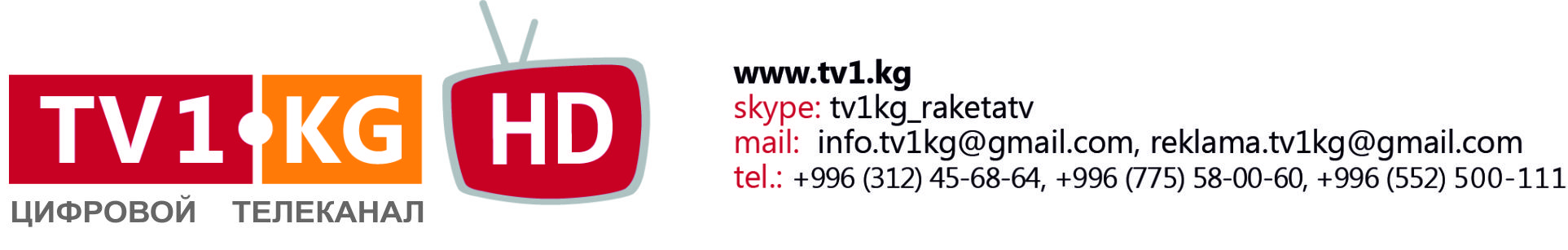 РАСЦЕНКИ НА РАЗМЕЩЕНИЕ РЕКЛАМЫ на 2018 год  телевидение высокой четкости, с эфиром на весь Кыргызстан.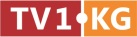 ВЕЩАНИЕ: ГОСУДАРСТВЕННОЕ ЦИФРОВОЕ  ТВ  «SANARIP»,  IPTV, ОТТ-Сервисы (O!TV, MegaTV, KG-Life, ITV и др.),  ОНЛАЙН (www.tv1.kg)		ФОРМАТ: 			Информационно - развлекательныйВРЕМЯ ВЕЩАНИЯ:		24 часаВОЗРАСТ:			18 и старшеЦЕЛЕВАЯ АУДИТОРИЯ:	Зрители с городским менталитетом и доходом (миддл, миддл +)ОХВАТ:			5 млн.  зрителей (на 1 марта  2018)ТЕРРИТОРИЯ:		г. Бишкек и Кыргызстан (областные центры)Цифровое телевидение с равным вещанием как эфирное ТВ и в интернете.Это микс из собственного контента, видеоблогов, программ дружественных продакшн-студий и самого интересного видео со всего мира. Путешествия, хорошая музыка, культурные новости столицы, высокая мода, премьерные фильмыНаш зритель - активный, образованный, продвинутый, состоятельный.НАШИ РЕКЛАМОДАТЕЛИ: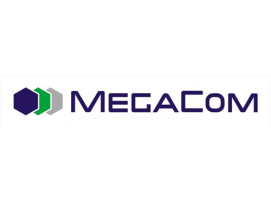 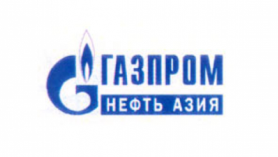 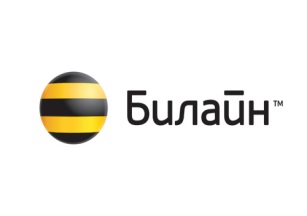 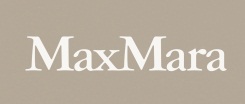 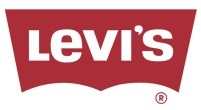 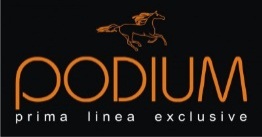 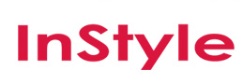 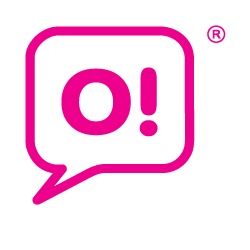 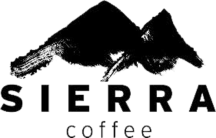 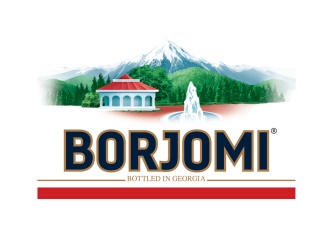 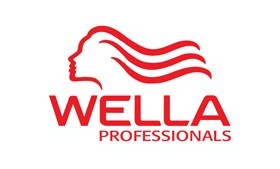 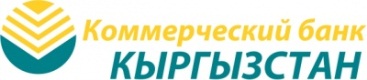 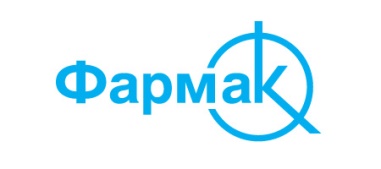 *Цены указаны без учета налогов;Подробности на сайте: www.tv1.kgРЕКЛАМАОСНОВНЫЕ ВИДЫПРОКАТ РОЛИКОВХарактеристики:34  блока с  08:00 – 01:00(каждые полчаса)3000 сомов  за 1 минутуОфф-тайм   (00:00-17:55)7000 сомов  за 1 минутуПрайм-тайм (18:00-00:00)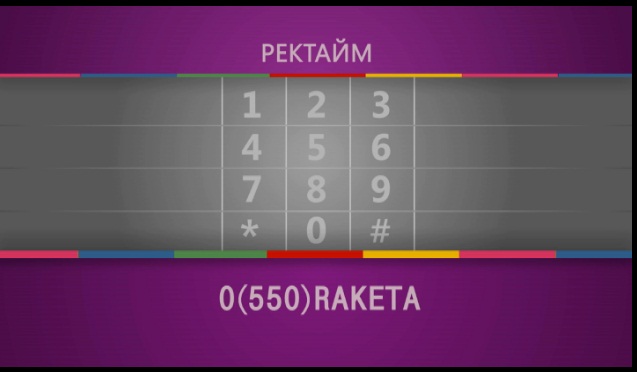 ТЕЛЕБАННЕРЫХарактеристики:15-20  выходов с 08:00 – 01:00Длительность 15 сек 40 000 сомов за 1 месяц(Цена вкл. изготовление)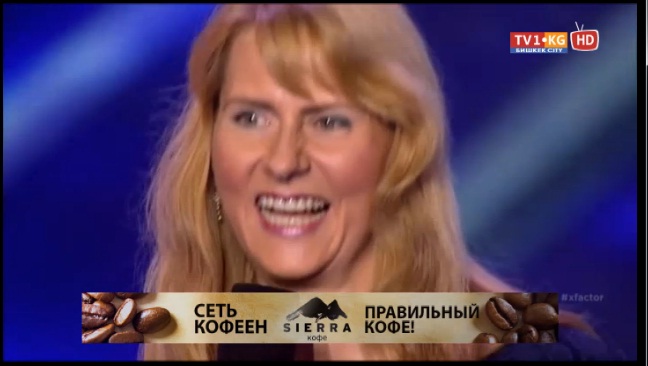 3D-БЕГУШКАХарактеристики:15-20 выходов с 08:00 – 01:00Длительность 10 сек 1 символ - 5 сом*(до 50 символов)1 символ - 4 сома*(от 50 символов)1 лого - 20 сомов*1 день эфира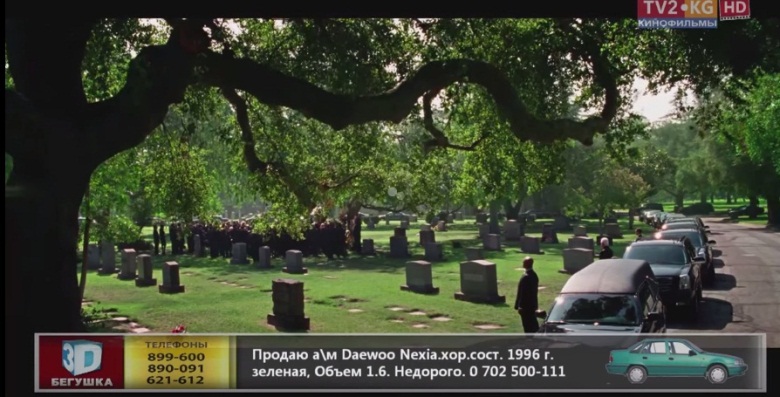 PR-СЮЖЕТХарактеристики: 3-5 минут15 – показов80000 сомов(Цена включает изготовление)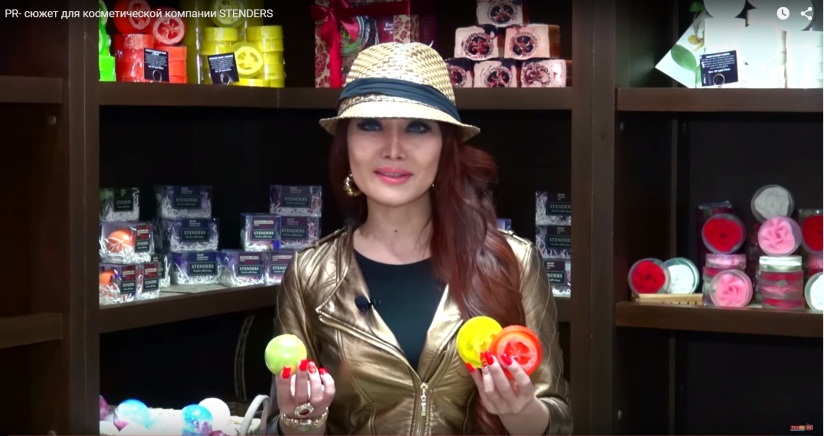 ПРАЙС НА РАЗМЕЩЕНИЕ РЕКЛАМЫ НА ТЕЛЕКАНАЛЕПРАЙС НА РАЗМЕЩЕНИЕ РЕКЛАМЫ НА ТЕЛЕКАНАЛЕПРАЙС НА РАЗМЕЩЕНИЕ РЕКЛАМЫ НА ТЕЛЕКАНАЛЕПРАЙС НА РАЗМЕЩЕНИЕ РЕКЛАМЫ НА ТЕЛЕКАНАЛЕПРАЙС НА РАЗМЕЩЕНИЕ РЕКЛАМЫ НА ТЕЛЕКАНАЛЕВИД РЕКЛАМЫВИД РЕКЛАМЫВИД РЕКЛАМЫСТОИМОСТЬПРИМЕЧАНИЕПРОКАТ РОЛИКОВОФФ-ТАЙМ  00:00-17:55ОФФ-ТАЙМ  00:00-17:551 МИНУТА/ 3000 сом10% наценка за позицию.Скидки на объем.ПРОКАТ РОЛИКОВПРАЙМ-ТАЙМ 18:00-00:00ПРАЙМ-ТАЙМ 18:00-00:001 МИНУТА/ 7000 сом10% наценка за позицию.Скидки на объем.ТЕЛЕБАННЕР 15-20 РАЗ В ДЕНЬТЕЛЕБАННЕР 15-20 РАЗ В ДЕНЬТЕЛЕБАННЕР 15-20 РАЗ В ДЕНЬ30 ДНЕЙ/ 40000  сомНижний или угловойПОЛНОЭКРАННЫЙ БАННЕР10 РАЗ В ДЕНЬ (12 СЕК)ПОЛНОЭКРАННЫЙ БАННЕР10 РАЗ В ДЕНЬ (12 СЕК)ПОЛНОЭКРАННЫЙ БАННЕР10 РАЗ В ДЕНЬ (12 СЕК)30 ДНЕЙ/ 20000 сомС 08:00-01:003D-БЕГУШКА15-20 РАЗ В ДЕНЬ3D-БЕГУШКА15-20 РАЗ В ДЕНЬ1 ДЕНЬ1 СИМВОЛ –     5/4 сома1 КАРТИНКА – 20 сомДо 50 знаков-5 сом, более – 4 сомаПИАР-СЮЖЕТ ПИАР-СЮЖЕТ ПИАР-СЮЖЕТ 14 ВЫХОДОВ/ 80000 сомВ стоимость входит съемка и монтажВИДЕОБЛОГ / 7-14 ДНЕЙВИДЕОБЛОГ / 7-14 ДНЕЙВИДЕОБЛОГ / 7-14 ДНЕЙ14 РАЗ/ 80000 сомАФИША БИШКЕКА Культура, развлечения, спортАФИША БИШКЕКА Культура, развлечения, спортАФИША БИШКЕКА Культура, развлечения, спорт10 РАЗ В ДЕНЬ/15000 сомОбновление 2-3 раза в неделюАФИША БИШКЕКА Культура, развлечения, спортАФИША БИШКЕКА Культура, развлечения, спортАФИША БИШКЕКА Культура, развлечения, спорт10 РАЗ В ДЕНЬ/160 000 сомСПОНСОРСТВО ТЕЛЕПРОЕКТОВСПОНСОРСТВО ТЕЛЕПРОЕКТОВСПОНСОРСТВО ТЕЛЕПРОЕКТОВ30 ДНЕЙ/ 300 000 сомДоговорная цена ГЕРОЙ НАШЕГО ВРЕМЕНИ(Телепроект)ГЕРОЙ НАШЕГО ВРЕМЕНИ(Телепроект)ГЕРОЙ НАШЕГО ВРЕМЕНИ(Телепроект)14 ПОКАЗОВ/ 120 000 сомДо 20 минутПРОГНОЗ ПОГОДЫ (60 сек)ПРОГНОЗ ПОГОДЫ (60 сек)ПРОГНОЗ ПОГОДЫ (60 сек)10 РАЗ В ДЕНЬ/160 000 сомПолноэкранныйПРОГНОЗ ПОГОДЫ (баннер)ПРОГНОЗ ПОГОДЫ (баннер)ПРОГНОЗ ПОГОДЫ (баннер)15-20 РАЗ В ДЕНЬ160 000 сомНижний баннер, во время фильмовМАЛЫЙ РЕКЛАМНЫЙ ПАКЕТМАЛЫЙ РЕКЛАМНЫЙ ПАКЕТМАЛЫЙ РЕКЛАМНЫЙ ПАКЕТДо 150 000 сомПакет рекламы по согласованиюСРЕДНИЙ РЕКЛАМНЫЙ ПАКЕТСРЕДНИЙ РЕКЛАМНЫЙ ПАКЕТСРЕДНИЙ РЕКЛАМНЫЙ ПАКЕТДо 300 000 сомПакет рекламы по согласованиюБОЛЬШОЙ РЕКЛАМНЫЙ ПАКЕТБОЛЬШОЙ РЕКЛАМНЫЙ ПАКЕТБОЛЬШОЙ РЕКЛАМНЫЙ ПАКЕТДо 500 000 сомПакет рекламы по согласованиюПРИ ОПЛАТЕ БАРТЕРОМ СТОИМОСТЬ УСЛУГ НА  50% ВЫШЕПРИ ОПЛАТЕ БАРТЕРОМ СТОИМОСТЬ УСЛУГ НА  50% ВЫШЕПРИ ОПЛАТЕ БАРТЕРОМ СТОИМОСТЬ УСЛУГ НА  50% ВЫШЕПРИ ОПЛАТЕ БАРТЕРОМ СТОИМОСТЬ УСЛУГ НА  50% ВЫШЕПРИ ОПЛАТЕ БАРТЕРОМ СТОИМОСТЬ УСЛУГ НА  50% ВЫШЕ